Università per Stranieri “Dante Alighieri”REGGIO CALABRIA(Università Legalmente riconosciuta con D.M. n°504 del 17-10-2007)PROGRAMMA ERASMUS+ PER LA MOBILITÀ STUDENTESCA DOMANDA DI AMMISSIONE A.A. 2017/2018 (II SEMESTRE)Al Magnifico Rettore dell’Università per Stranieri “Dante Alighieri” di Reggio CalabriaIl/La	sottoscritto/a	 		, nato/a a  		il 	/ 	/ 	, C.F. 	,  residente a 	,  in Via 	 	 n. 	CAP 	, Matricola nr. 	, indirizzo e-mail 			, cell.  		Ai sensi e per gli effetti del d.p.r. 445 del 28/12/2000, consapevole della responsabilità penale cui può andare incontro in caso di dichiarazione mendace e della decadenza dai benefici eventualmente conseguenti al provvedimento emanato sulla base della dichiarazione non veritieraDICHIARA  di essere in possesso dei requisiti di ammissibilità previsti dall’art. 3 del Bando di Ateneo Erasmus+ Mobilità di Studio per l’A.A. 2017/18;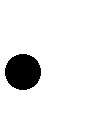   di trovarsi nella condizione di seguito indicata: cittadino di uno Stato membro dell’U.E.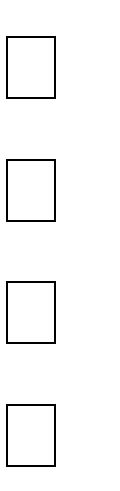 cittadino di un Paese partecipante al Programma Erasmus+ rifugiato/apolide in uno Stato membro dell’U.E.cittadino extracomunitario residente permanente ai sensi del D.Lgs. n. 286 del 1998;  di non trovarsi in alcuna delle condizioni di incompatibilità di cui all’art. 4 del sopraindicato Bando;Università per Stranieri “Dante Alighieri”REGGIO CALABRIA(Università Legalmente riconosciuta con D.M. n°504 del 17-10-2007)  di:        non possedere un certificato di lingua valutabile ai sensi dell’art. 5 del Bando.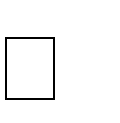         possedere il seguente certificato di lingua valutabile ai sensi dell’art. 5 del Bando:Titolo posseduto:  	Livello titolo: 	Ente che ha rilasciato il titolo:  	 Data di conseguimento: 	diavere effettuato  l’iscrizione  per  l’A.A.  2017/18 al __anno     in corso      fuori corso del:impegnarsi ad effettuare l’iscrizione per l’A.A. 2017/2018 al __anno     in corso   fuori corso del: 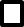   (solo per gli studenti iscritti al Corso di Laurea Magistrale) di aver conseguito la Laurea Triennale in:                                                                              con la votazione: ____/____ Di esprimere la/e seguente/i preferenza/e (per un massimo 2) in merito alla/e Università ospitante/i presso la/e quali svolgere il periodo di studio (indicare la/e Università,  scegliendo tra le opzioni previste nell’Allegato A): 1)_____________________________________________2) _____________________________________________Università per Stranieri “Dante Alighieri”REGGIO CALABRIA(Università Legalmente riconosciuta con D.M. n°504 del 17-10-2007)Il/La sottoscritto/a _________________________________________ allega alla presente:Autocertificazione - redatta ai sensi del DPR 28 dicembre 2000 n. 445 – relativa a tutti gli esami superati presso l’Ateneo e regolarmente verbalizzati, con esatta indicazione della votazione riportata e dei crediti acquisiti per ciascun esameAutocertificazione - redatta ai sensi del DPR 28 dicembre 2000 n. 445 – relativa al possesso di titoli validi ai sensi dell’art. 5 del Bando di Ateneo Erasmus+ Mobilità di Studio per l’A.A. 2017/18, corredata di fotocopia del titolo stessoCopia firmata di un documento d’identità in corso di validitàCopia del codice fiscale1 fotografia in formato tessera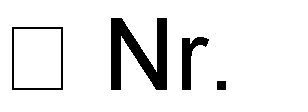 Luogo  	, data 	/ 	/ 	FirmaCorso di Laurea Triennale in:Corso di Laurea Magistrale in:sostenere presso l’università ospitante gli esami relativi ai Corsi del proprio Piano di studio che indicherà, in caso di assegnazione della borsa di studio, nel Learning Agreement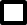 provvedere presso l’Università ospitante alla redazione della propria Tesi di Laurea